Halbjahresbericht vom Damen- und Herrenfußball des FC Lindau für die Saison 2016/2017Unsere Damen und Herrenmannschaften haben die Hinrunde der Saison 2016/2017abgeschlossen. Alle Mannschaften haben ihre Spiele mit mehr oder weniger Erfolg bestritten. Damenmannschaft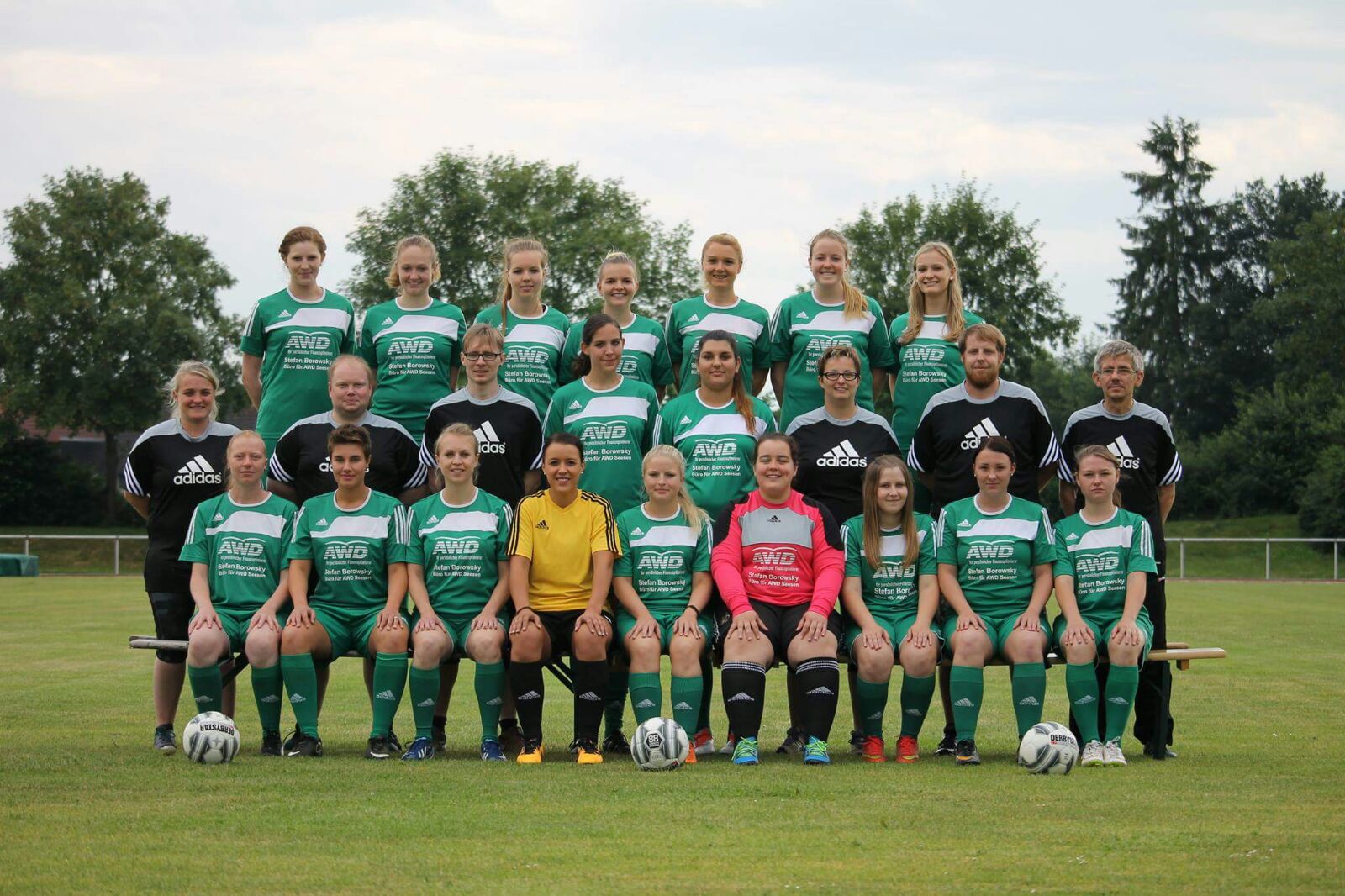 Die Damenmannschaft belegt zurzeit den sechsten Platz in der Kreisliga Northeim-Einbeck. Für die Rückrunde bleibt zu hoffen, dass noch ein paar Plätze in der Tabelle gut gemacht werden können. Das Potential hat die Mannschaft, um weiter oben in der Kreisliga Northeim-Einbeck mitzuspielen2. HerrenDie zweite Herrenmannschaft belegt zurzeit einen sehr guten vierten Platz in der zweiten Kreisklasse. Wenn am Ende der Saison, auch der vierte Platz herausspringt, können wir mehr als zufrieden sein. 1.Herren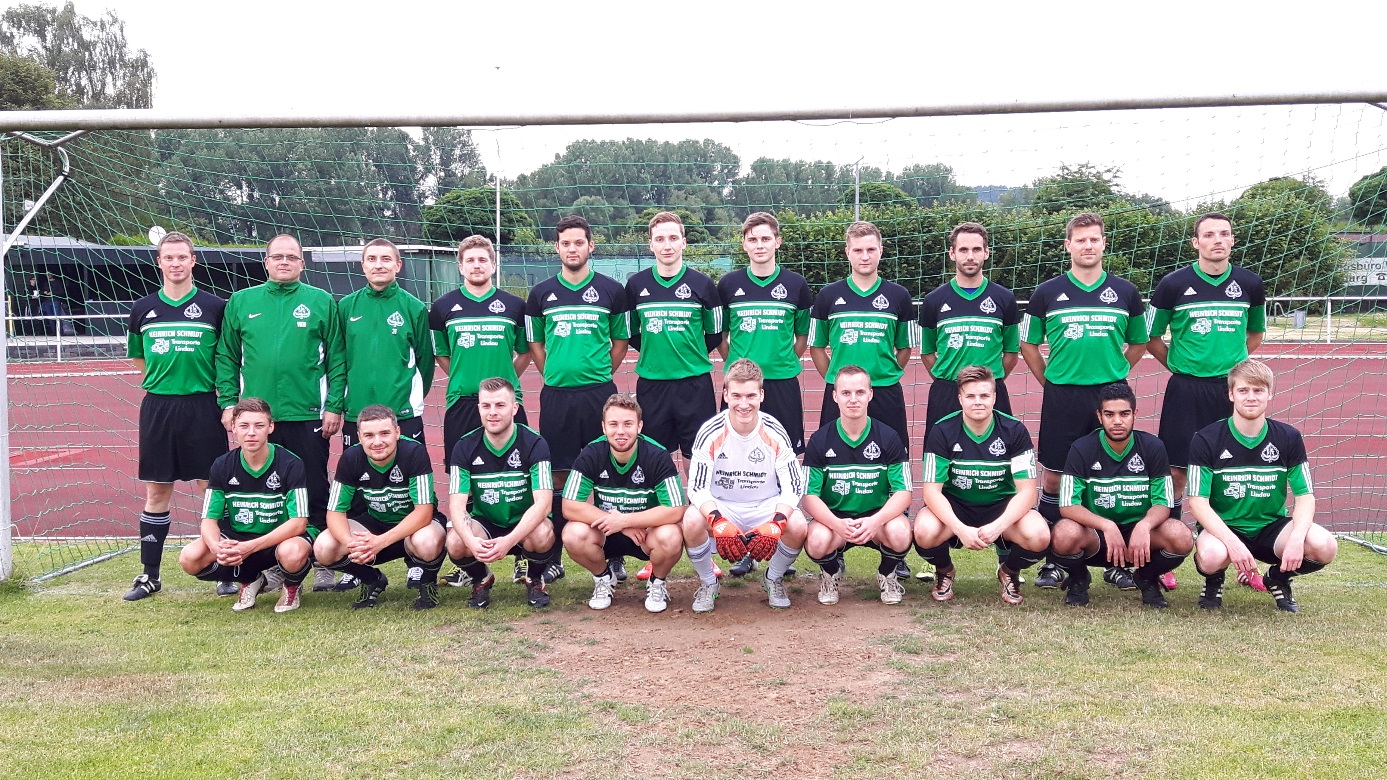 Unsere erste Mannschaft belegt zurzeit den neunten Platz in der Kreisliga. Erwartet haben wir glaube ich alle ein bisschen mehr, aber es läuft leider noch nicht so ganz rund. Bleibt zu hoffen, dass die Mannschaft in der Rückrunde besser in den Tritt kommt und noch einige Plätze in der Tabelle gut machen kann.Zum Schluss noch ein Dankeschön an alle Trainer, Betreuer, Freunde und Gönner, dem Fußballförderverein und natürlich auch unseren Zuschauern, die bei allen Heim-und Auswärtsspielen, unsere Mannschaften unterstützen. Mit sportlichem GrußWilfried HellmoldPlatzMannschaftSpieleGUVTorverh.DifferenzPunkte1SVG GW Bad Gandersheim980121242FC Eintracht Northeim II953118183TSV Gladebeck852113174FSG Weser/Verna84130135SG Denkershausen/Lagersh.8323-6116SG Lindau/Wulften/Förste10235-697SG Harzhorn8224-188TSV Germania Dassensen e.V.10136-1869SVG Einbeck 058026-212PlatzMannschaftSpieleGUVTorverh.DifferenzPunkte1SVG GW Bad Gandersheim1091035282FSG Leinetal II139044273SG Heberbörde/Wetteborn1281326254FC Lindau II1181224255SVG Einbeck 05 II1381420256SG Denkershausen/Lagersh. II1380536247SV Heckenbeck1361611198Inter Amed Northeim II125254179TSV Imbshausen13526-51710FC Auetal III1350861511FSG Hils/Selter II14419-401312SV Harriehausen II12336-121213Vardeilser SV II10109-54314SG Altes Amt II130112-551PlatzMannschaftSpieleGUVTorverh.DifferenzPunkte1SVG Einbeck 0513121040372SG Rehbachtal1393126303SV 07 Moringen148158254SG Dassel/Sievershausen1373325245SG Denkershausen/Lagersh.1471612226FC Auetal147166227TSV Edemissen14626-7208SV Harriehausen1154212199FC Lindau1252511710SG Hillerse12327-151111FC Weser14248-141012SG Ilmetal/Dassensen133010-26913SV Höckelheim143011-27914SG Hollenstedt/Stöckheim133010-419